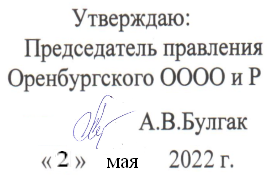 ПОЛОЖЕНИЕоб Оренбургской открытой городской выставке собак охотничьих пород 29 мая 2022 годаОбщие положения Выставку проводит правление Оренбургской областной общественной организации  охотников и рыболововВыставка, экспертиза и бонитировка собак проводится в соответствии с «Правилами проведения выставок охотничьих собак в Росохотрыболовсоюзе», утвержденными Постановлением №79 ЦП РОРС от 11.12.19 с изменениями, согласно Постановления ЦП РОРС от «19» февраля 2020 года № 93, с дополнениями, утвержденными Постановлением ЦП РОРС № 135 от 21.09.21 «Инструкцией по методике, технике и организации экспертизы охотничьих собак на выставках и выводках, проводимых Росохотрыболовсоюзом», утвержденной Постановлением №80 ЦП РОРС от 11.12.19, «Стандартами пород охотничьих собак (Введение)» утвержденными Постановлением №81 ЦП РОРС от 11.12.19 с дополнениями, утвержденными Постановлением ЦП РОРС № 128 от 21.09.21.2. Выставочный комитет2.1. Председатель: Булгак А.В. – Председатель правления Оренбургской ОООО и Р.Члены выставочного комитета:  Кандауров Д.Ю. – охотовед-кинолог Оренбургской ОООО и Р.                                                        Бижанов С. М. –Председатель секции норных ООООО и Р.3. Участники выставки3.1.       Для участия в выставке приглашаются индивидуальные владельцы собак. Для регистрации собаки на выставку необходимо иметь: -«Свидетельство на охотничью собаку» или «Справку о происхождении охотничьей собаки»- справку о том, что собаке сделана прививка против бешенства в 2021 г. - для собак младшей возрастной группы, справку о прививке против чумы в 2021 г., но не позднее 10 июня 2021 года.- выписку из программы «Меркурий» для владельцев собак приезжающих из регионов  и проживающих в г. Оренбурге.- Квитанция (платежное поручение) об оплате взноса за участие.Допуск записанных собак на выставку производится только с разрешения ветеринарной комиссии3.2.     Для предварительной записи  владельцы собак должны предоставить в отдел  охотничьего собаководства Оренбургской ОООО и Р заполненные оценочные листы   (.Приложение 2. (заполняются красные поля), копию племенного документа на собаку, копию членского билета с отметкой об уплате взносов в текущем году (при наличии) и документ, подтверждающий оплату участия в выставке до 25.05.2022 года. Замена, заявленных ранее собак, возможна только по уважительной причине - в случае гибели, болезни, пустовки и т.п. Решение о замене в этом случае принимает ГЭК.  по адресу:       . Оренбург, ул. Чкалова 22, Оренбургская областная общественная                                                               организация охотников и рыболовов.- по e-mail: orenooir@mail.ruДобровольный взнос за участие в выставке одной собаки:при записи до 25 мая 2022 года- 2000 рублей (вторая и последующие собаки одноговладельца - 1800 рублей); о непосредственно на выставке - 2500 рублей (вторая и последующие собаки одного владельца - 2300 рублей);Для членов Росохотрыболовсоюза, при наличии действующего членского билета:при записи до 25 мая 2022 года - 1500 рублей (вторая и последующие собаки одноговладельца -1300 рублей);   непосредственно на выставке - 2500 рублей (вторая и последующие собаки одного владельца - 2300 рублей);Реквизиты.-  телефон для справок  8(3532) 31-17-07;4. Порядок проведения выставки Ветеринарный осмотр и регистрация собак, прибывших на выставку, проводится: с 8-00 до 09-30.Номер площадки в системе Меркурий  RU 8743659Торжественное открытие выставки в 10-00,  29.05.2022 годаЭкспертиза собак на рингах начинается сразу после торжественного открытия. Награждение собак  производится на рингах по окончании экспертизы и бонитировки всех собак ринга. По окончании выставки эксперт ринга составляет отчет о результатах экспертизы собак и предоставляет его организаторам выставки.             Главный эксперт не позднее 28 июня представляет сводный отчет по итогам экспертизы на выставке.5. Место проведения выставки.    Место проведения выставки - территория стрелкового стенда Оренбургская ОООО и Р                           (13-й км трассы Оренбург – Соль- Илецк).Составы экспертных комиссий       Главный эксперт выставки: Ткаченко В.В. (эксперт I кат, г. Оренбург)Борзые-гончие (все категории)Эксперт ринга – Хрипунов П. А  (III кат,  Мелеуз (Башкирия), Мохова Елена Юрьевна (II кат,           г. Челябинск),  Запромётов А. В. (III кат-поле,  Мелеуз (Башкирия),Лайки (все категории)Мохова Е. Ю. (II кат, г Челябинск ), Зиновьев В. Ю. (III кат, г Челябинск ), Булгак А.В. (III кат, Оренбург)Легавые (спаниели, ретриверы) (все категории)Эксперт ринга – Зиновьев В. Ю. (III кат, г Челябинск ), Мохова Е. Ю. (II кат, г Челябинск ),Стажер - Данилова Н.П., Никифоров П.А., Сафарова Альфия Фазулаевна (III кат, Челябинск),Норные (все категории)Сафарова Альфия Фазулаевна (III кат, Челябинск), Булгак А.В. (III кат, Оренбург), Зиновьев В. Ю. (III кат, г Челябинск )Примечание: Состав экспертных комиссий может быть изменен решением оргкомитета в случае возникновения непредвиденных обстоятельств.                                                                                                                                             Приложение №2 Ассоциация «Росохотрыболовсоюз»ОРЕНБУРГСКАЯ ОБЛАСТНАЯ ОБЩЕСТВЕННАЯ ОРГАНИЗАЦИЯ ОХОТНИКОВ                               и РЫБОЛОВОВОренбургская открытая городская выставка собак охотничьих пород 13 июня 2021 годаОЦЕНОЧНЫЙ ЛИСТПорода __________Кличка _________________________ возрастная группа _______ пол _______№ВПКОС («Свид-ва» или «Справки») _______________ окрас ________ дата рожд. ____________Владелец, адрес ______________________________________________________________________Полевые дипломы____________________________________________________________________Оценка за рабочие качества___________________(баллов)ПроисхождениеОценка за происхождение ____________________(баллов)Классные потомки1       23456Оценка за потомство _________________________(баллов)Описание экстерьераТип конституции ________________________ Окрас ______________________________________Рост (высота в холке)_______________________ Индекс растянутости _______________________Состояние прикуса и зубной системы _______________________________________________________________________________________________________________________________________________________________________________________________________________________________________________________________________________________________________________________________________________________________________________________________________________________________________________________________________________________________________________________________________________________________________________________________________________________________________________________________________________________________________________________________________________________________________________________________________________________________________Примечание: для кобелей обязательна запись о крипторхизме_______________________________Оценка ___________________ Место в экстерьерном ринге ___________Комплексная оценка:	1. Рабочие качества _____________________ баллов;Экстерьер ___________________________ баллов;Потомство ___________________________ баллов;Происхождение ______________________ баллов;Общий балл ____________ Класс __________ Занятое место в классе _________ Награда ________Эксперт __________________ / _______________ /      Получатель: Оренбургская областная общественная организация охотников и рыболовов (ООООО и рыболовов)                                                                            Местонахождение: .Оренбург, ул.Чкалова, д.22 т. (3532)31-49-26, 31-47-82                                                                                          ИНН 5610011891,           КПП 561001001,                                                  ОГРН 1035600002173                      ОКАТМО 53701000,     БИК 044525411,                                                                                                                                   р /с 40703810200610000486 , к/с 30101810145250000411Филиал   «Центральный» банк ВТБ (ПАО),  г.Москва       Назначение платежа выставка собакКличка№ ВПКОСОценка экстерьераДипломыВладелецКличка(«Свид-ва…»)Оценка экстерьераДипломыВладелец(«Свид-ва…»)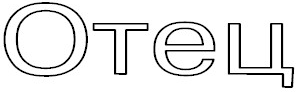 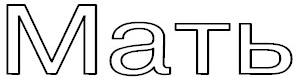 №КличкаВладелецЭкстерьерДипломДипломВсего баллов№КличкаВладелецоценкабаллстепеньбаллВсего балловоценкабаллстепеньбалл